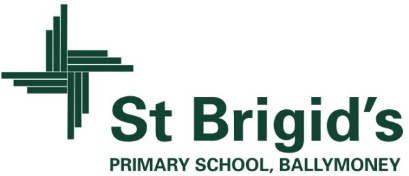 Monday 6 NovemberBe Unique - After School Drama Club 2-3pm (Payment required as per plan option)Guitar Lessons 9.00-4.20 pm (Payment required as per plan option)Tuesday 7 NovemberDoherty Cup Match v Ballsally PS @ University 2.15pmYear 5 and Class B swimmingSinging lessons 9.00-3.00 pm (Payment required as per plan option)Wednesday 8 November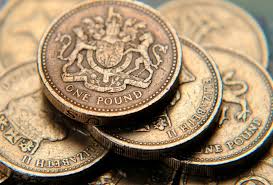 Tag Rugby After School 3-4pm (Year 6 & 7)(Registration letter out Monday 6 November)Thursday 9 NovemberMusic Lessons: ViolinsFriday 10 NovemberPrincipal’s AssemblyFootball 1.30-3.00 pmMusic Lessons: PianoUp and coming information & dates for your DiarySunshine Club:  2.00 – 3.00 pm (£2)      3.00 – 5.30 pm (£2 per hour or part thereof)Any pre-payment made for Sunshine Club on Monday 16 & Tuesday 17 October (Storm Closures) will be deducted from the November bill.Breakfast Club: 8.00 – 9.00 am (£1 per day)Reminder: There is a child in the school with a Nut Allergy – Please do not send in Nuts or Nut Spreads to school.Tickets for the Grand Christmas Draw can be returned at any time to the school office.Have a very enjoyable Halloween break and thanks for your continued support.Mr K O’Neill Principal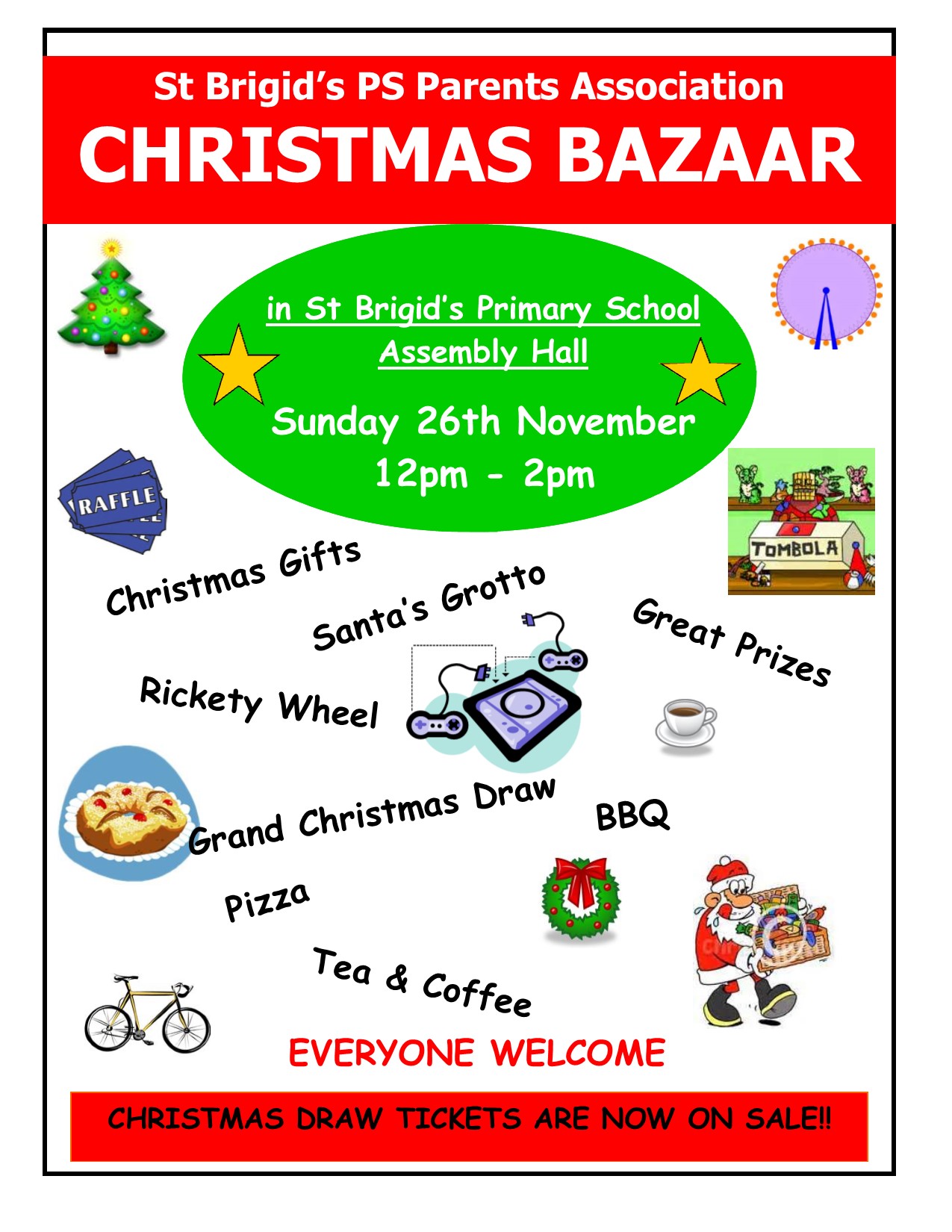 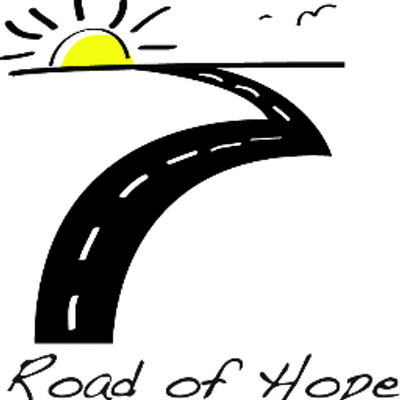 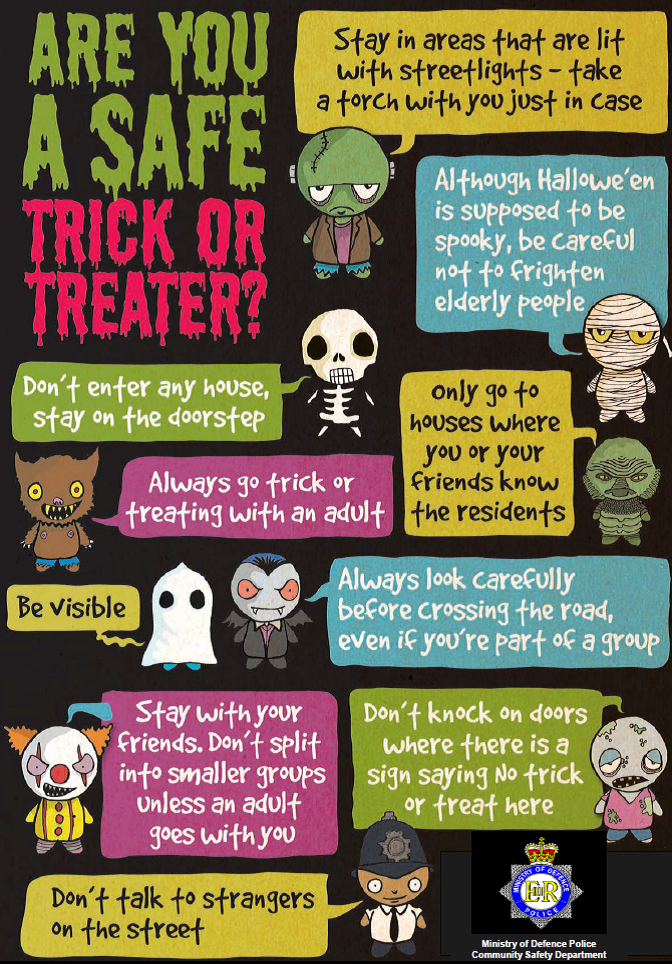 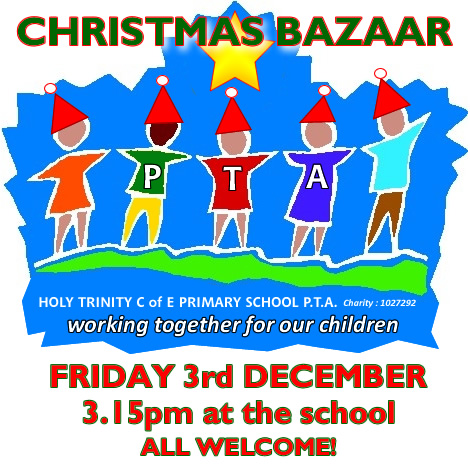 